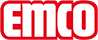 emco Bauemco bazenske rešetke vgradni okvir 780barvebela - podobna RAL 9010belaopispredmontirani vgradni okvir za obojestransko polaganje. Izvedba in mere 25 x 28 x 3 mm ali 28 x 25 x 3 mm, primerno za bazenske rešetke z vgradno višino od22 do 25 mm. Samo za ravne linije.materialpoliester (ojaöan s steklenimi vlakni)potrebna sidra in distančni kotniki (Chrom-Nikel-železo) vključeni pri dobaviservis in usluge.izmerakontaktMEDI-A-NORM D.O.O. · CESTA V MESTNI LOG 28 · 1000 LJUBLJANA · Slovenija · Tel. (+386) 51 435 159 · info@emco.si · www.emco-bau.com